Subgrantees for McKinney-Vento2019-2022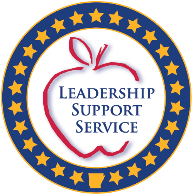 DistrictLiaisonAmount of Grant Per YearAshdownKim Befeld$20,000BatesvillePaula Williams$30,000BlythevilleShirley Byrd$50,000BryantRenee Curtis$20,000Cedar RidgePaula Lovell$10,000ClintonLora Hinchey$30,000FayettevilleLisa Hughey$50,000Fort SmithJeanne Carroll$50,000GreenbrierKelli Martin$20,000HarrisonRebecca Williams$30,000HopeLinda Clark$30,000Hot SpringsBecky Rosburg$40,000Lakeside (Garland)Audrey Raper$20,000Little RockCaressa Dilthey$50,000MalvernGerald Hatley$20,000MarionJulie Covney$20,000MidlandRosemary Williams$20,000Mount Vernon-EnolaKris Hodge$20,000North Little RockBobbie Riggins$50,000Pulaski CountyJohn McCraney$50,000RussellvilleSkye Thompson$40,000SpringdaleLindsey Odglen$50,000